ПРОЕКТ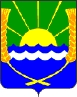 Администрация Красносадовского сельского поселения Азовского района Ростовской областиПОСТАНОВЛЕНИЕ«____» июля 2019 г.                            №____                               п.Красный СадОб утверждении отчета об исполнении плана реализации муниципальной программы «Развитие муниципальной службы в Красносадовском сельском поселении» на 2019 год» за отчетный период 6 месяцев 2019 годаВ соответствии с постановлением Администрации Красносадовского сельского поселения от 17.10.2018г.  № 86/1 «Об утверждении Порядка разработки, реализации и оценки эффективности муниципальных программ Красносадовского сельского поселения», постановлением Администрации Красносадовского сельского поселения от 17.10.2018г. №86/2 «Об утверждении Перечня муниципальных программ Красносадовского сельского поселения» постановлением Администрации Красносадовского сельского поселения от 21.11.2018г. №92/1 «Об утверждении муниципальной программы «Развитие муниципальной службы в Красносадовском сельском поселении», постановлением Администрации Красносадовского сельского поселения от 29.12.2018г. №109 «Об утверждении Плана реализации муниципальной программы «Развитие муниципальной службы в Красносадовском сельском поселении» на 2019 год», Администрация Красносадовского сельского поселения  ПОСТАНОВЛЯЕТ:1. Утвердить Отчет об исполнении плана реализации муниципальной программы «Развитие муниципальной службы в Красносадовском сельском поселении» на 2019 год» за отчетный период 6 месяцев 2019 года, согласно приложению № 1.2. Настоящее постановление вступает в силу с момента подписания и подлежит опубликованию на официальном сайте Администрации Красносадовского сельского поселения.3. Контроль за выполнением настоящего постановления оставляю за собой.Глава АдминистрацииКрасносадовского сельского поселения 				                                    Н.Л.ЯкубенкоПриложение № 1к постановлению № ____ от ….07.2019г.ОТЧЕТоб исполнении плана реализации муниципальной программы «Развитие муниципальной службы в Красносадовском сельском поселении» на 2019 год» за отчетный период 6 месяцев 2019 года№ п/пНомер и наименование<4>Ответственный 
 исполнитель, соисполнитель, участник
Результат реализации (краткое описание)Факти-ческая дата начала
реали-зацииФактическая дата окончания
реализации, 
наступления 
контрольного 
событияРасходы бюджетов на реализацию муниципальной программы, тыс. рублейРасходы бюджетов на реализацию муниципальной программы, тыс. рублейРасходы бюджетов на реализацию муниципальной программы, тыс. рублейОбъемы неосвоенных средств и причины их неосвоения № п/пНомер и наименование<4>Ответственный 
 исполнитель, соисполнитель, участник
Результат реализации (краткое описание)Факти-ческая дата начала
реали-зацииФактическая дата окончания
реализации, 
наступления 
контрольного 
событияпредусмотреномуниципальной программойпредусмотрено сводной бюджетной росписьюфакт на отчетную дату Объемы неосвоенных средств и причины их неосвоения 12345678910Подпрограмма 1. «Развитие муниципальной службы в сельском поселении»Подпрограмма 1. «Развитие муниципальной службы в сельском поселении»Подпрограмма 1. «Развитие муниципальной службы в сельском поселении»Подпрограмма 1. «Развитие муниципальной службы в сельском поселении»Подпрограмма 1. «Развитие муниципальной службы в сельском поселении»Подпрограмма 1. «Развитие муниципальной службы в сельском поселении»Подпрограмма 1. «Развитие муниципальной службы в сельском поселении»Подпрограмма 1. «Развитие муниципальной службы в сельском поселении»Подпрограмма 1. «Развитие муниципальной службы в сельском поселении»Основное мероприятие 1.1 Совершенствование организации муниципальной службы, внедрение эффективных технологий и современных методов кадровой работы, развитие системы подготовки кадров для муниципальной службыАдминистрация Красносадовского сельского поселенияПовышение уровня профессионального развития муниципальных служащихянварьдекабрь10,510,510,50,0Основное мероприятие 1.2. Проведение конкурсов на замещение вакантных должностей муниципальной службыАдминистрация Красносадовского сельского поселенияПроведение конкурсов на замещение вакантных должностей муниципальной службыянварьдекабрь0,00,00,00,0Основное мероприятие 1.3. Реализация эффективных методов работы с кадровым резервом, муниципальным резервом управленческих кадровАдминистрация Красносадовского сельского поселенияСвоевременное замещение высвобождающихся должностей муниципальной службы, эффективное исполнение муниципальными служащими своих должностных обязанностейянварьдекабрь0,00,00,00,0Основное мероприятие 1.4. Проведение ежеквартального мониторинга состояния муниципальной службы в муниципальном образованииАдминистрация Красносадовского сельского поселенияПолучение оперативной информации о количественном и качественном составе муниципальных служащих, а также показателях развития муниципальной службыянварьдекабрь0,00,00,00,0Основное мероприятие 1.5. Обеспечение актуализации информации в разделе «Муниципальная служба» официального сайта местной администрацииАдминистрация Красносадовского сельского поселенияПовышение открытости и доступности информации о муниципальной службеянварьдекабрь0,00,00,00,0Итого по муниципальной
программе10,510,510,50,0